Lakeside Sunny – 8 sitesSome sites suitable for big rigsPet friendlyWater frontage6 x powered sites, in reach of water taps2 x unpowered sitesMostly decomposed granite surfaceSunnyExposed to windSunset viewsClose to amenitiesClose to walking trails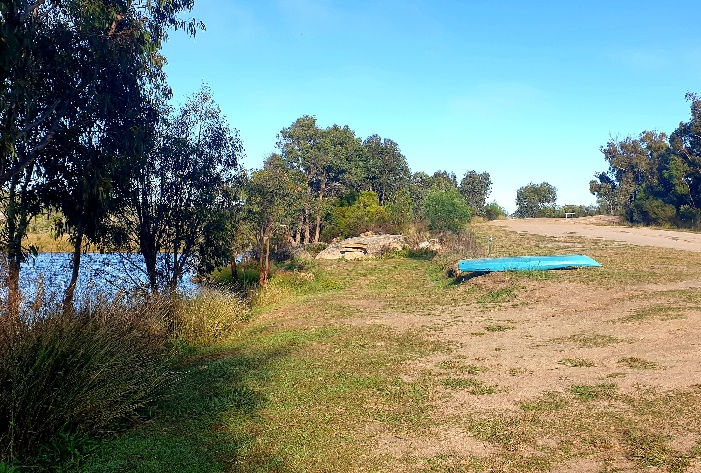 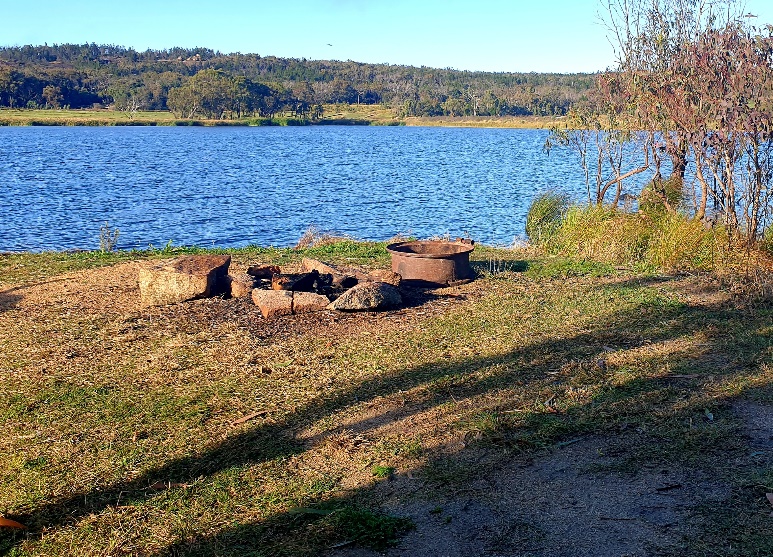 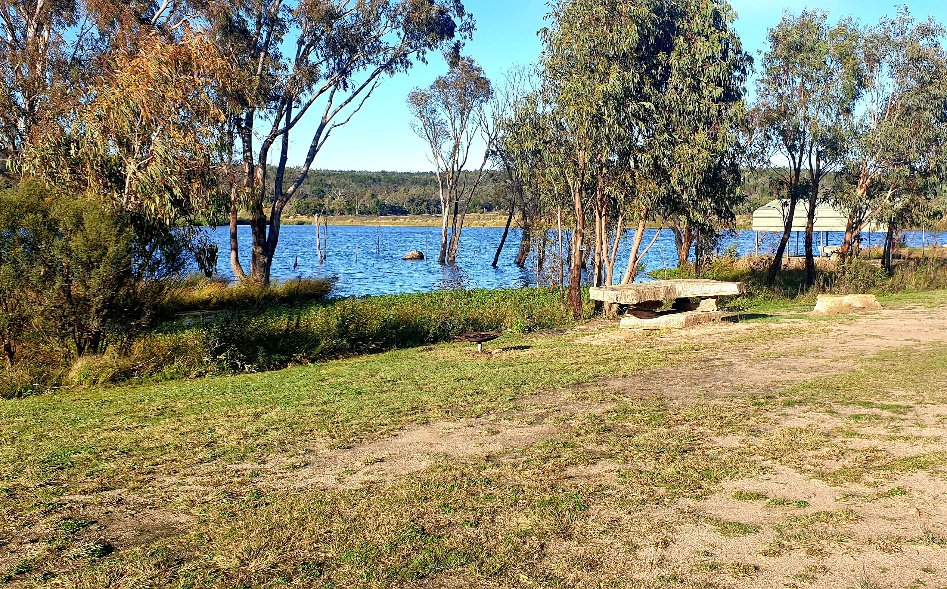 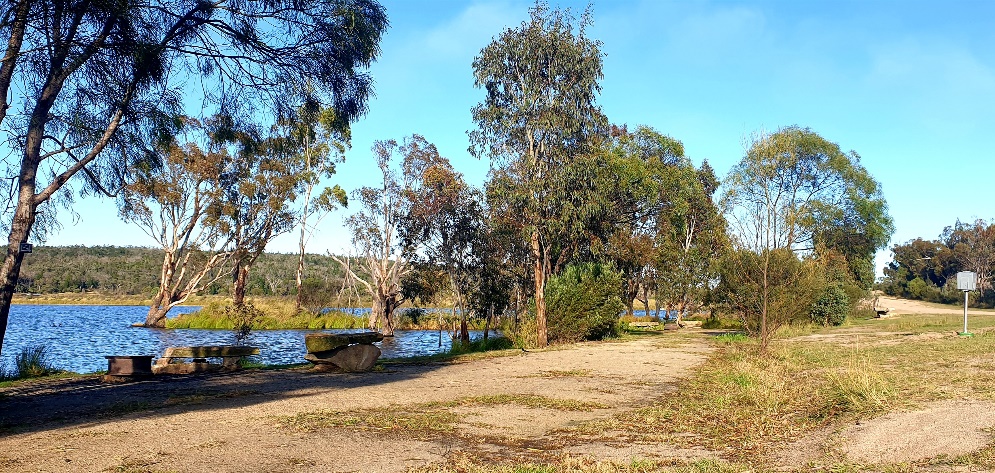 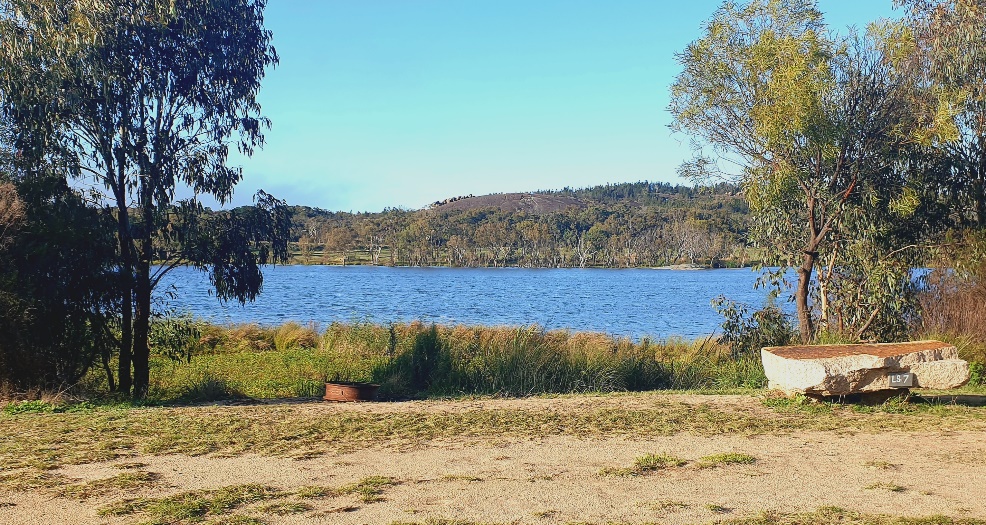 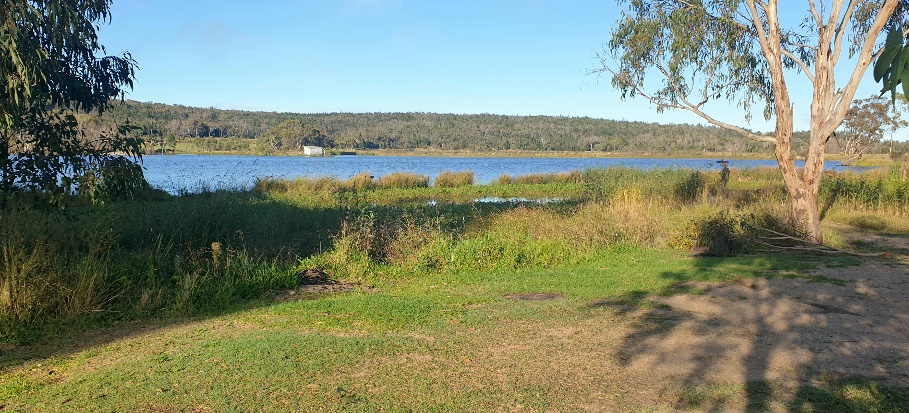 